Поздравляем награжденных золотым знаком отличия ВФСК «ГТО».Уважаемые участники движения Всероссийского физкультурно-спортивного комплекса «Готов к труду и обороне» (ГТО), Центр тестирования ВФСК ГТО, находящийся на базе «Спортивной школы № 2» по ул. Советской 33А, сообщает, что подписан приказ Министерства спорта России №30-нг от 29.04.2020г. «О награждении золотым знаком отличия Всероссийского физкультурно-спортивного комплекса «Готов к труду и обороне» (ГТО) за 1 квартал 2020 года. 18 Новотройчан награждены золотым знаком отличия. Приглашаем всех желающих, после снятия карантина, попробовать свои силы в выполнении нормативов ВФСК «ГТО» для поддержания и развития физической формы, а также к регулярным занятиям физической культурой и спортом. #ГТО
#СпортНормаЖизни56
#СпортНормаЖизнивОренбуржье
#НовотроицкГТО
#Сидимдома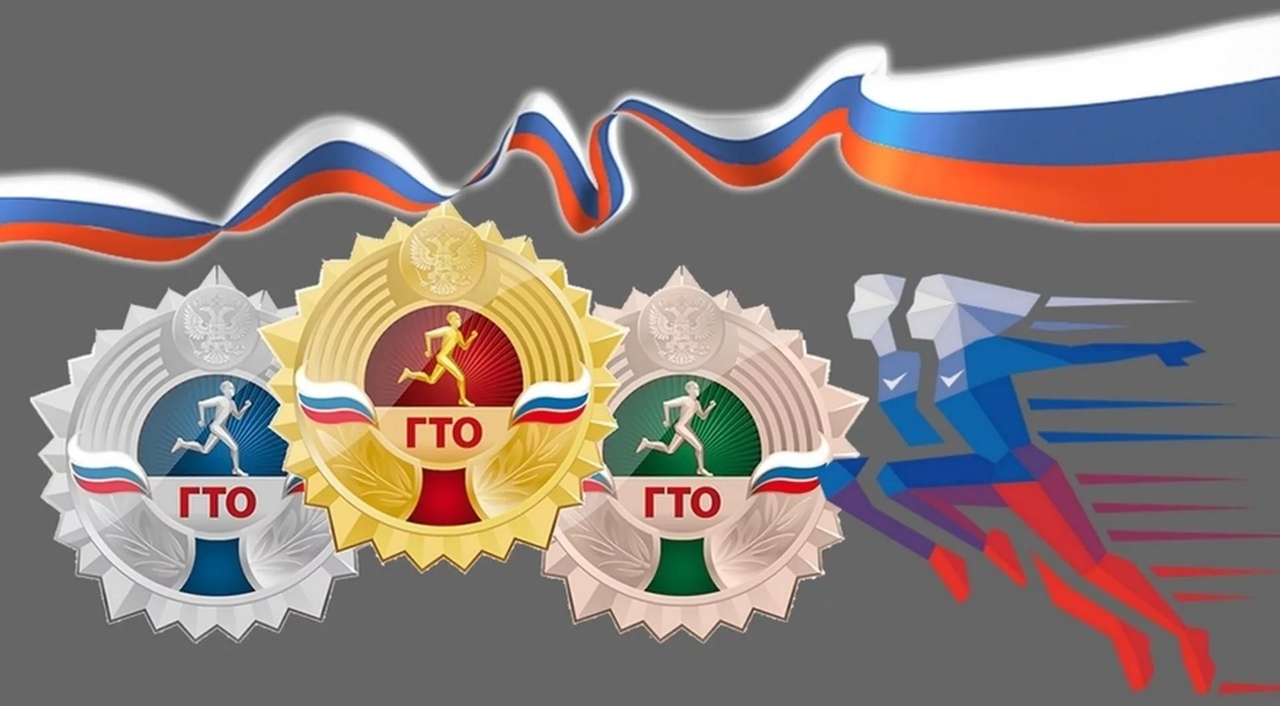 